Ville de WasquehalDEMANDE DE SUBVENTION 
ANNÉE 2022     Dépôt du dossier complet         VENDREDI 27 AOÛT 2021                    Dernier délai
Nom de l’association :

ðSUBVENTION SOLLICITÉE >à 3000 EUROS	r 1ère demande	r RenouvellementMontant demandé : Montant accordé : Sur un budget total de : Dossier à envoyer ou à déposer à :MAISON DES ASSOCIATIONS DE WASQUEHAL147 rue Louise Michel - 59290 WASQUEHAL : 03.20.65.73.45maison.associations@ville-wasquehal.fr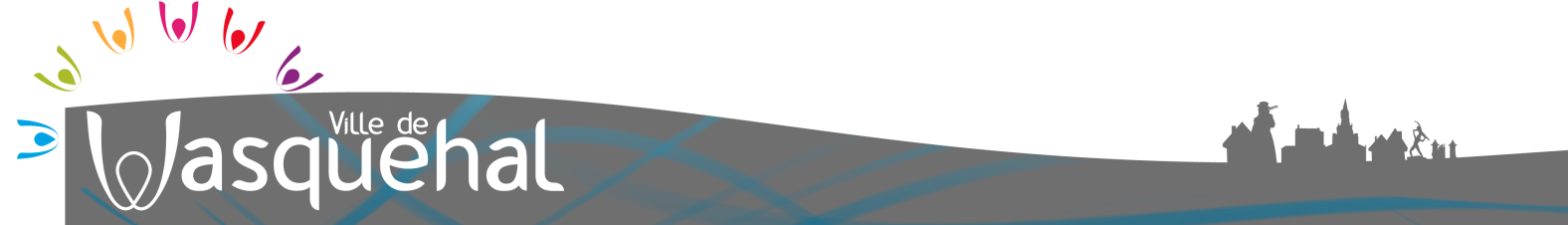 SOMMAIRE	PRÉSENTATION									p. 3 - 5La Maison des Associations : une équipe ; des services		p. 3Notice d’information générale						p. 4Pièces à fournir									p. 5INFORMATIONS ADMINISTRATIVES DE L’ASSOCIATION			p. 6 - 8Identification de l’association						p. 6Renseignements administratifs et juridiques				p. 6Identification des responsables						p. 7Appartenance à un réseau							p.8FONCTIONNEMENT DE L’ASSOCIATION						p. 9 - 10Informations relatives aux adhérents					p. 9Informations relatives aux ressources humaines			p. 10Partenariats									p. 10ÉLÉMENTS COMPTABLES ET FINANCIERS					p. 11 - 16Le compte de résultat du dernier exercice 				p. 12 - 13Le bilan financier du dernier exercice : modèle simplifié		p. 14Votre subvention 2021 : montant et bilan des actions		p. 15Bilan des prestations de la part de la Ville				p. 16SUBVENTION 2021								p. 17 - 19Son utilisation									p. 17Budget prévisionnel de l’association 2022				p. 18Mieux vous connaître							p. 19
ATTESTATIONS SUR L’HONNEUR							p. 20 - 21Attestation sur l’honneur							p. 20Adresse RIB : attestation sur l’honneur					p. 21LÉGISLATION											p. 22I. PRÉSENTATIONLa Maison des Associations de Wasquehal : Votre guichet unique
Une équipe à votre écoute ; des services à votre disposition !Vos élus vous reçoivent sur rendez-vous :Mme Félicie GERARD, Adjointe au Maire en charge des AssociationsMme Barbara COEVOET, Adjointe au Maire en charge des Centres SociauxM. Olivier VANDEVIVERE, Adjoint au Maire en charge des Sports et de la CultureL’équipe technique vous accueille et vous accompagne toute l’année :
M. Didier LATREILLE, Conseiller chargé du suivi technique et des planningsMme Fabienne LEMAN, Conseillère chargée de l’accueil et de l’informationMme Maria LHIRONDELLE, Assistante administrativeMme Ingrid PIAT, Conseillère chargée du suivi événementielBesoin d’aide pour compléter ce dossier ? Notre équipe se tient à votre écoute :du mardi au vendredi de 8h30 à 12h30 et de 13h30 à 17h30&le samedide 9h00 à 12h00ou par mail à : maison.associations@ville-wasquehal.frPOUR POUVOIR INSTRUIRE VOTRE DEMANDERVotre association doit disposer d’un identifiant SIRET (14 chiffres) Pour recevoir une subvention, vous devez disposer d’un numéro de récépissé en préfecture (Waldec ou RNA), mais aussi d’un numéro SIRET. Celui-ci constituera un identifiant dans vos relations avec les services administratifs. Si vous n’en disposez pas, il vous faut, dès à présent, en faire la demande à la direction régionale de l’INSEE. Cette démarche est gratuite (nous pouvons vous fournir une lettre type).RLes statuts de l'association, le récépissé de déclaration en préfecture et le RIB ont 
      EXACTEMENT le même intitulé et la même adresse.NOTICE D’INFORMATION GÉNÉRALELa Ville de Wasquehal peut apporter un concours financier à une association lorsque l’activité présente un intérêt communal. L’attribution d’une subvention n’étant jamais systématique, son octroi est par conséquent acté par délibération du Conseil Municipal. Toute subvention attribuée fait ainsi l’objet d’une convention de partenariat dans laquelle seront décrits les projets de l’association et les engagements réciproques de la Ville et de l’Association, notamment les règles de contrôle. Il est donc important de souligner que tout projet entamé avant que le Conseil Municipal n’ait délibéré, se fait aux risques et périls du demandeur. En cas de refus de la subvention sollicitée, la Ville de Wasquehal ne peut en aucun cas être désignée responsable des pertes financières liées au projet. Nouveautés 2021Le calendrier des demandes de subvention évolue. Désormais, les associations recevront le dossier sous format numérique début juin, la date limite est fixée à fin août. Les dossiers seront alors instruits.Le vote des subventions est réalisé en décembre de chaque année.Le versement des subventions est réalisé comme suit :Pour les subventions inférieures à 5 000 € en 1 seul versement en janvierPour les subventions supérieures à 5 000 € en versements identiques en janvier puis en juilletNota bene : les versements sont conditionnés d’une part par la réception de l’ensemble des pièces justificatives demandées et par la signature d’une convention de partenariat pour les associations percevant une subvention supérieure à 23 000 €.L’équipe municipale souhaite s’appuyer sur le travail et l’implication des associations pour progresser dans les domaines suivants :Favoriser l’accès au sport pour « tous » et au sport éducatifMettre en place des actions à destination des publics féminins,Mettre en place des actions à destination des publics séniors,Mettre en place des actions à destination des publics porteurs de handicap (moteur et/ou mental),Favoriser la lutte contre toute forme d’addiction,Mettre en place des actions en faveur du sport sur ordonnance,Certains critères de fonctionnements sont obligatoirement contrôlés :Nombre de licenciés, la proportion de Wasquehaliens et de Wasquehaliennes, section féminine, section adhérents porteurs de handicap,Politique tarifaire en faveur des wasquehaliens,Participation aux actions municipales (Forum des Associations, Parcours du cœur, Marchés de Noël, …)Equilibre budgétaire,Proportion d’autofinancement ou de financement propre sur le budget global,Avantages en nature accordés par la ville,Valorisation du bénévolat au sein de l’association,Association employeur,Respect des circuits de procédures et des échéances.La date limite est fixée au vendredi 27 août 2021 ; tout dossier incomplet ne sera pas traité.Si vous êtes bénéficiaire d’une subvention ou de toute autre aide de la municipalité :R  Vous faites apparaître le logo de la ville* sur vos supports de communication 
(site internet, plaquettes, flyers, affiches, …). R  Les associations sportives font apparaître le logo de la ville*, à minima sur la tenue de leur équipe première. *Attention : la charte graphique et le logo sont soumis à quelques restrictions. 
                       Les proportions et couleurs du logo ne sont en aucun cas modifiables.Merci d’adresser votre demande en précisant l’utilisation souhaitée 
auprès de la Maison des Associations de Wasquehal : maison.associations@ville-wasquehal.frPIÈCES À FOURNIR TOUT DOSSIER INCOMPLET NE SERA TRAITÉ AU DELÀ DE CETTE DATE :VENDREDI 27 AOUT 2021, dernier délaiII. INFORMATIONS ADMINISTRATIVES DE L’ASSOCIATIONIDENTIFICATION DE L’ASSOCIATIONNom de l’association :…………………………………………..………………………..……………………………………………………………………….Conformément aux statuts en vigueur…………………………………………………………………………………………………………………………………………………………………………………………….…Son objet : ……………………….………………………………………………………….………………………………………………………………………………….…………………………………………………………………………………………………………………………….…………………………………………………………………Sigle ou nom usuel (si existant) :……………………………………………………………………...………………………………………………………………………………………………………………………………………………………………………………..………………………………………………………………Si différent du nom statutaireAdresse du siège social :…………………………………………………………..………………………..……………………………………………………………………………………………………………………………………………………………………………………………..…………………………………………………….Code Postal : ……………………………Ville : ….……………………………….……….………………………………………………..…………………………….…Téléphone (1) : …………………………………..……. Téléphone (2) : ………………………….……........(Inscrire 2 numéros distincts)Courriel : ……………………………………………………………………………………………………………………………………………….………………………….Site internet : ………………………………………………………………………………….…………………………………………………………………….…………Adresse de correspondance : si différente du siège social : ……………………………………….………………………………….…………………………………………………………………………………………………………………………….……………………………………………………………………Code Postal :….………………………………………………… Ville : .………………………………………………..…………………………………………………..Infrastructures municipales utilisées pour votre activité : Si plusieurs locaux sont utilisés, merci de joindre une liste en précisant la superficie du local et si celui-ci est partagé. Adresse (1) :…………………………………………………………………………………………………………………………………………….…………................Partagez-vous ce local avec d’autres associations ? q Oui - r Non / Superficie utilisée : ………….. m². Adresse (2) :…………………………………………………………………………………………………………………………………………….…………................Partagez-vous ce local avec d’autres associations ? q Oui - r Non / Superficie utilisée : ………….. m². RENSEIGNEMENTS ADMINISTRATIFS ET JURIDIQUESDate et N° d’enregistrement en Préfecture (RNA ou Waldec) : W………………..…………………………………...Date de publication de la création au Journal Officiel : …… / …… /..…..Date et lieu de la première déclaration en Préfecture :	……………..…………………………………….…………………Date et lieu de la dernière déclaration en Préfecture :	……………………………………….………………………………Modification portant sur : 		Nom m	Objet m	Siège Social m	Autre mJoindre le document à votre dossierN° SIRET (www.insee.fr - obligatoire et gratuit) :	/……/……/……/……/……/……/……/……/……/……/……/……/……/……/IDENTIFICATION DES RESPONSABLESComposition du bureau -joindre une liste ou compléter ci-dessous : Qualité 	Nom 		Prénom 	  Profession 		Courriel 		   TéléphoneComposition du Conseil d’Administration 
(joindre la liste des personnes si les lignes ci-dessus ne suffisent pas)Date de l’assemblée ayant décidé la composition du C.A. : …… / …… /..…..Date de publication officielle : ………………………………………… N° d’enregistrement : ………………………………………………....Interlocuteur ou responsable du suivi de la demande de subventionNom : …………………………………………………………………………………… Prénom : …………………………………….……………………………………….Qualité : ………………………………………………………………………………………………………………………………………………………………………………….Téléphone : ………………………………………………………………… Courriel : …..……………………….............................................................VOTRE ASSOCIATION & SON APPARTENANCE À UN RÉSEAU¦Votre association est-elle reconnue d’utilité publique ?		¦ Oui		¦NonSi oui, précisez depuis quelle date : ………………………………………………¦Est-elle affiliée à une Union, une Fédération ou un réseau ? 	¦Oui 	            ¦NonSi oui, précisez le nom complet (merci de ne pas utiliser de sigles) : ………………………………………………………………………………………………………………………………………………………………………………………………………………………………………………………………………………………………………………………………………………………………………………………………………………………………………………………………………………………………………………………………………………………………………………………¦Dispose-t-elle d’agréments administratifs ou d’habilitations ?	¦Oui             ¦NonSi oui, précisez : Type : ……………………………………………………….………… Attribué par : …………………………………………… En date du : ……………………Type : ……………………………………………………………….… Attribué par : …………………………………………… En date du : ……………………¦Votre association est-elle labellisée ?				            ¦Oui 	            ¦NonSi oui, précisez lequel : …………………………………………………………………………………………………………………………………………………………………………………………………………………………………………………………………………………………………………………………………………………………………………………………¦Bénéficie-t-elle des services d’un expert-comptable ? 		¦Oui 	            ¦Non¦A-t-elle un commissaire aux comptes*? 				¦Oui  	¦Non*Rappel : les structures bénéficiant de plus de 153 000 € de subventions émanant de tout organisme public ont l’obligation de transmettre à leurs financeurs des comptes certifiés par un commissaire aux comptes. Les organismes à but lucratif ne sont pas autorisés à déposer une demande de subvention.¦Indiquez ci-dessous le nom de la Compagnie d’Assurances de l’Association :		………………………………………………………………………………………………………………………………………………………………………………………..……………………………………………………………………………………………………………………………………………………………………………………………………......N° police d’assurance : ¦Responsabilité Civile : …………………………………………..		¦Risques locatifs : ……………………………………………..								Si l’association bénéficie d’un localIII. FONCTIONNEMENT DE L’ASSOCIATIONINFORMATIONS RELATIVES AUX ADHÉRENTSNombre d’adhérents en 2021 : …………..…………… (juin 2021 pour les associations sportives)Merci de compléter le tableau ci-dessous concernant la répartition des adhérents :Montant de la cotisation globale 2022 par adhérent : ( adhésion + licence + assurance, …)Cotisation pour les Wasquehaliens : Cotisation pour les non Wasquehaliens : ðPratiquez-vous une politique tarifaire différenciée ?			   ¦Oui *   	¦Non*Si oui, joindre la grille des tarifsðDes personnes morales sont-elles membres de votre association ?¦Oui 	¦Non(Associations nationales, fédérations, collectivités, etc...) Joindre une liste ou précisez ci-dessous :………………………………………………………………………………………………………………………………………………………………………………………………………………………………………………………………………………………………………………………………………………………………………………………………………………………………………………………………………………………………………………………………………………………………………………………ðDes adhérents de votre association sont-ils élus sur une instance départementale, régionale ou nationale ?                                                                                   ¦Oui 	¦NonINFORMATIONS RELATIVES AUX RESSOURCES HUMAINESNombre de bénévoles : ………………………………………............. 		dont Wasquehaliens : ……………………………Nombre de salariés : cf. tableau ci-dessousAutres types de Contrats : Nombre d’Intermittents : ………………...Nombre de services civiques : …………………..Autres : …………………..…….Projets de recrutements supplémentaires en 2022 : 			¦Oui   	¦NonSi oui, précisez : Nature du poste : ………………………………………….…………………………………………………………..…………….………… Missions principales: ……………………………………………………………………………………………………………………………………………………….………………………………………………………………………………………………………………………………………………………………………………………………..………………………………………………………………………………………………………………………………………………………………………………………………..PARTENARIATSðVotre association est-elle membre d’autres personnes morales ?	¦ Oui 	¦ Non(Associations nationales, Unions, Fédérations, etc...) :
…………………………………………………………………………………………………………………………………………………………………………………………………………………………………………………………………………………………………………………………………………………………………………………………ðPour l’année en cours, votre association a-t-elle déjà réalisé une démarche de partenariat  
     avec un sponsor ?     								¦ Oui 	¦ NonAvec quels partenaires ? Pour quel type de projet? (réponses facultatives)………………………………………………………………………………………………………………………………………………………………………………………………………………………………………………………………………………………………………………………………………………………………………………………………………………………………………………………………………………………………………………………………………………………………………………………………………………………………………………………………………………………………………………………………………………………………………………………………………………………………………………………………………………………………………………………………………………………………………………………………………………………………………………………………………………………………………………………………………………………………………………………………………………………………………………………………………………………………………………………………………………………………………………………………………………………………………………………………………………………………………………………………………………………………………………………………………………………………………………………………………………………………………………………………………………………………………IV. ÉLÉMENTS COMPTABLES ET FINANCIERS LES COMPTES DE L’ANNEE PRÉCÉDENTE(bilan, compte de résultat, annexes)DOIVENT OBLIGATOIREMENT ETRE FOURNIS.Pour les associations ne disposant ni bilan, ni compte de résultat, 
veuillez remplir le bilan simplifiéDéfinition des comptes : cf. règlement n° 99-03 du comité de réglementation comptable homologué par arrêté ministériel du 22 juin 1999.Communication : cf. article L 1611-4 du Code général des collectivités territorialesLe Compte de Résultat de l’exercice clos - pages 12& 13Le compte de résultat (ou CR) est le document comptable présentant l'ensemble des produits et des charges durant une période donnée, appelée exercice comptable. Il a pour vocation d'informer sur les performances réalisées par tout organisme ayant une activité marchande. En se focalisant sur ses variations de patrimoine (bénéfices et pertes), il permet de dégager son résultat net (bénéfice ou déficit), lequel s’inscrit au Bilan.Modèle simplifié du dernier bilan financier -page 14Un bilan comptable est un document comptable synthétisant ce qui est possédé (son actif) par une entreprise ou tout organisme ayant une activité marchande et ce qu'elle doit (le passif). Il fait partie des états financiers d'une entreprise au même titre que le compte de résultat et les annexes. Le bilan est souvent comparé à une photographie du patrimoine d'une entreprise ou de tout organisme, à la clôture d'un exercice ou à des dates intermédiaires. Pour garantir la transparence et la véracité des bilans, ceux-ci doivent généralement être certifiés par un commissaire aux comptes.Votre subvention 2021 : montant et bilan des actions - page 15Bilan des prestations de la part de la Ville - page 161    Ne pas indiquer les centimes d'euros.

2    L'attention du demandeur est appelée sur le fait que les indications sur les financements demandés auprès d'autres financeurs publics valent 
      déclaration sur l'honneur et tiennent lieu de justificatifs. Aucun document complémentaire ne sera demandé si cette partie est complétée en 
      indiquant les autres services et collectivités sollicitées.

3    Catégories d'établissements publics de coopération intercommunale (EPCI) à fiscalité propre : communauté de communes ; communauté 
      d'agglomération ; communauté urbaine.

4    Le plan comptable des associations, issu du règlement CRC n° 99-01, prévoit a minima une information (quantitative ou, à défaut, qualitative)  
      dans l'annexe et une possibilité d'inscription en comptabilité mais en engagements "hors bilan" et "au pied" du compte de résultat.        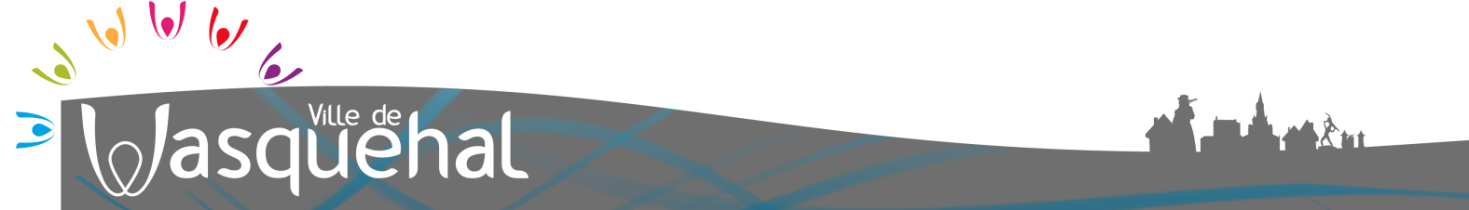 COMPTE DE RÉSULTAT DU DERNIER EXERCICE CLOS                      Année : …………………………….    			   Du ....... /...... /.......au …… /…… /…..….ðL’association bénéficie-t-elle d’une garantie d’emprunt ?	rOui 		rNon Si oui, précisez de quels organismes : ………………………………………………………………………………………………………………………………………………………………………………À..................................................Le………./…..….. /……….…….	Signature :BILAN SIMPLIFIÉ DU DERNIER EXERCICE CLOS		Fait le………. /…..….. /……….…….					À..................................................				Signature :VOTRE SUBVENTION 2021ðPrécisez le montant de la subvention municipale accordée en 2021 :ðComment avez-vous utilisé votre subvention 2021 ? 		Objectifs, publics visés, moyens mis en place pour y parvenir, éléments d’évaluation … ………………………………………………………………………………………………………………………………………………………………………………………………………………………………………………………………………………………………………………………………………………………………………………………………………………………………………………………………………………………………………………………………………………………………………………………………………………………………………………………………………………………………………………………………………………………………………………………………………………………………………………………………………………………………………………………………………………………………………………………………………………………………………………………………………………………………………………………………………………………………………………………………………………………………………………………………………………………………………………………………………………………………………………………………………………………………………………………………ðAvez-vous bénéficié d’autres subventions de fonctionnement ? 	rOui   rNon Par qui et pour quel montant ?MEL :			………………………………………………………………………………………………………………………………………Département :		………………………………………………………………………………………………………………………………………Région :		………………………………………………………………………………………………………………………………………CNDS :			………………………………………………………………………………………………………………………………………Autre (à préciser) :	………………………………………………………………………………………………………………………………………ðAvez-vous bénéficié d’autres subventions pour événements ou projets ? rOui  rNon Par qui et pour quel montant ?Commune :		………………………………………………………………………………………………………………………………………MEL :			………………………………………………………………………………………………………………………………………Département :		………………………………………………………………………………………………………………………………………Région :		………………………………………………………………………………………………………………………………………CNDS :			………………………………………………………………………………………………………………………………………Autre (à préciser) :	………………………………………………………………………………………………………………………………………BILAN DES PRESTATIONS DE LA PART DE LA VILLE 2021ðL’association a-t-elle bénéficié d'aides municipales non financières en 2021 ?		rNon 		rOui Si oui, merci de compléter le tableau ci-dessous :ðLocal municipal mis à disposition à l’année ? 			r Oui 		r NonSi oui, préciser l’adresse et les plages horaires d’occupation sur papier libre
ðLocal accordé ? 			r à titre gratuit 		rmoyennant un loyer**Si paiement d’un loyer, veuillez en préciser le montant : ………………….. € V. SUBVENTION  2022ðComment souhaitez-vous utiliser votre subvention 2022 ? 		Objectifs, publics visés, moyens mis en place pour y parvenir, éléments d’évaluation …       Ce paragraphe est à compléter de manière exhaustive – joindre annexe si besoin………………………………………………………………………………………………………………………………………………………………………………………………………………………………………………………………………………………………………………………………………………………………………………………………………………………………………………………………………………………………………………………………………………………………………………………………………………………………………………………………………………………………………………………………………………………………………………………………………………………………………………………………………………………………………………………………………………………………………………………………………………………………………………………………………………………………………………………………………………………………………………………………………………………………………………………………………………………………………………………………………………………………………………………………………………………………………………………………………………………………………………………………………………………………………………………………………………………………………………………………………………………………………………………………………………………………………………………………………………………………………………………………………………………………………………………………………………………………………………………………………………………………………………………………………………………………………………………………………………………………………………………………………………………………………………………………………………………………………………………………………………………………………………………………………………………………………………………………………………………………………………………………………………………………………………………………………………………………………………………………………………………………………………………………………………………………………………………………………………………………………………………………………………………………………………………………………………………………………………………………………………………………………………………………………………………………………………………………………………………………………………………………………………………………………………………………………………………………………………………………………………………………………………………………………………………………………………………………………………BUDGET PRÉVISIONNEL DE L’ASSOCIATION 2022	Compléter la page suivante : 
Attention : le total des charges doit être égal au total des produits.1    Ne pas indiquer les centimes d'euros.

2    L'attention du demandeur est appelée sur le fait que les indications sur les financements demandés auprès d'autres financeurs publics 
      valent déclaration sur l'honneur et tiennent lieu de justificatifs. Aucun document complémentaire ne sera demandé si cette partie est 
      complétée en indiquant les autres services et collectivités sollicitées.

3    Catégories d'établissements publics de coopération intercommunale (EPCI) à fiscalité propre : communauté de communes ; communauté 
      d'agglomération ; communauté urbaine.

4    Le plan comptable des associations, issu du règlement CRC n° 99-01, prévoit a minima une information (quantitative ou, à défaut, 
      qualitative) dans l'annexe et une possibilité d'inscription en comptabilité mais en engagements "hors bilan" et "au pied" du compte de 
      résultat.        BUDGET PRÉVISIONNEL DE L’ASSOCIATION 2022		Si l’exercice de l’Association est différent de l’année civile, préciser les dates de début et de fin d’exercice.MIEUX VOUS CONNAITREðEn 2021, votre association a-t-elle participé à une ou plusieurs animations organisées 
     par la Ville ? r Oui *			rNon	* Si oui, lesquelles ? ……………………………………………………………………………………………………………………………………………………..…………………………………………………………………………………………………………………………………………………………………………………………..…………………………………………………………………………………………………………………………………………………………………………………………..……ðQuelle sera la date de votre AG en 2022 ? Si celle-ci n’est pas encore fixée, précisez la période :………………………………………………………………………………………………………………………………………………………………..………………ðQuels sont les projets ou événements auxquels vous participerez en 2022 ?Ex. : Forum, Téléthon, tournoi, championnat, marchés de noël, ALSH, ……………………………………………………………………………………………………………………………………………………………………………..…………………………………………………………………………………………………………………………………………………………..………………………………………………………………………………………………………………………………………………………………………………..…………………………ð Souhaitez-vous être sollicité pour participer aux manifestations locales ? r Oui				r Non 	INFORMATIONS QUE VOUS SOUHAITEZ NOUS COMMUNIQUER……………………………………………………………………………………………………………………………………………………..………………………………………………………………………………………………………………………………………………………………………………………………………..…………………………………………………………………………………………………………………………………………………………………..………………COMMUNICATION DE VOS INFORMATIONSSauf avis contraire de votre part, ces informations paraîtront dans les supports de communication diffusés par la Ville de Wasquehal.m L’association ne souhaite pas paraître sur les supports de la Maison des 
     Associationsm L’association souhaite paraître sur les supports de la Maison des 
     AssociationsTOUS LES COURRIELS SONT A ADRESSER :¦ au Président           				¦ à l’interlocuteurVI. ATTESTATIONS SUR L’HONNEUR  ATTESTATION SUR L’HONNEURCette fiche doit obligatoirement être remplie pour toutes les demandes et quel que soit le montant de la subvention sollicitée. Si le signataire n’est pas le représentant légal de l’association, merci de joindre le pouvoir lui permettant d’engager celle-ci.Je, soussigné(e) - nom et prénom -……………………………………………………………………………………………………………… Représentant légal de l’association,certifie que l'association est en règle au regard de l'ensemble des déclarations sociales et fiscales ainsi que des cotisations et paiements correspondants ;certifie exactes et sincères les informations fournies dans le présent dossier, notamment la mention de l'ensemble des demandes de subvention introduites auprès d’autres financeurs publics ainsi que l’approbation du budget par les instances statutaires ;certifie sur l’honneur que l’association n’a pas bénéficié d’un montant total d’aides publiques supérieur à 500.000 € sur les trois derniers exercices. sollicite une subvention de : ……………………………………………………………………………………. €précise que cette subvention, si elle est accordée, devra être versée : sur le compte bancaire de l’association : (Joindre un R.I.B. ou compléter ci-après)Nom du titulaire du compte : ……………………………………………………………………………………………………Banque ou centre : …………………………………………………………………………………………………………………….…Domiciliation : ………………………………………………………………………………………………………………………………. Fait le………. /…..….. /……….……..			 A....................................................		Signature :AttentionToute fausse déclaration est passible de peines d’emprisonnement et d’amendes prévues par les articles 441-6 et 441-7 du Code Pénal.Le droit d’accès aux informations prévu par la loi n° 78-17 du 6 janvier 1978 relative à l’informatique, aux fichiers et aux libertés s’exerce auprès du service ou de l’établissement auprès duquel vous avez déposé votre dossier.ADRESSE DU RIB : ATTESTATION SUR L’HONNEURCette fiche doit obligatoirement être remplie pour toutes les demandes et quel que soit le montant de la subvention sollicitée si l’adresse figurant sur le R.I.B. n’est pas celle du siège social de l’association.Je, soussigné(e) - nom et prénom -……………………………………………………………………………………………………………… Représentant légal de l’association, Nom de l’association : …………………………………………………………………………………………………………………………..…………Adresse du siège social : ………………………………………………………………………………………………………………………………………………………………………………………………………………………………………………………………………………………………………….………atteste sur l’honneur que l’adresse figurant sur le R.I.B. est celle du Président / Trésorier            (barrer les mentions inutiles).Nom et Prénom : ……………………………………………………………………………………………………………………………………………...Adresse : ………………………………………………………………………………………………….………………………………………………………………………………………………………………………………………………………………………………………………………………………………….………et que le compte bancaire appartient bien à l’association.Nom du titulaire du compte : ……………………………………………………………………………………………………Banque ou centre : …………………………………………………………………………………………………………………….…Domiciliation : ……………………………………………………………………………………………………………………………….Fait le………. /…..….. /……….……..			A....................................................Signature :AttentionToute fausse déclaration est passible de peines d’emprisonnement et d’amendes prévues par les articles 441-6 et 441-7 du Code Pénal.Le droit d’accès aux informations prévu par la loi n° 78-17 du 6 janvier 1978 relative à l’informatique, aux fichiers et aux libertés s’exerce auprès du service ou de l’établissement auprès duquel vous avez déposé votre dossier.Ce document est la propriété de la Maison des Associations de Wasquehal. Les données recueillies pourront être utilisées à des fins statistiques.LÉGISLATION EN VIGUEURCe que dit la loiLes dispositions de la loi 2000-321 du 12 avril 2000 précisent que : L’autorité administrative qui attribue une subvention doit, lorsque cette subvention dépasse 23 000€ annuelle (Art 1 du décret 2001-495 du 6 juin 2001) conclure une convention avec l’organisme de droit privé qui en bénéficie, définissant l’objet, le montant et les conditions d’utilisation de la subvention attribuée. Article 10 de la loi N°2000-321 du 12/04/2000 relative aux droits des citoyens dans leurs relations avec les administrations : « Lorsque la subvention est affectée à une dépense déterminée, l’organisme de droit privé bénéficiaire doit produire un compte rendu financier qui atteste de la conformité des dépenses effectuées à l’objet de la subvention. Le compte rendu financier est déposé auprès de l’autorité administrative qui a versé la subvention, dans les six mois, suivant la fin de l’exercice pour lequel elle a été attribuée ». Les organismes de droit privé ayant reçu annuellement de l’ensemble des autorités administratives une subvention supérieure à 153 000€ (Art 2 du décret 2001-495 du 6 juin 2001) doivent déposer à la préfecture du département où se trouve leur siège social leur budget, leurs comptes, la convention prévue à l’alinéa ci-dessus (Art 10 loi 2000-321 du 12 avril 2000). Ces mêmes associations sont tenues de nommer au moins un commissaire aux comptes et un suppléant qui devra certifier les comptes. Les associations bénéficiant d’une aide annuelle de plus de 75 000€ ou représentant plus de 50 % de leur budget, devront transmettre à la commune les comptes certifiés par le président (Article L 2313-1 du CGCT). Conformément à la Décision 2012/21/UE de la Commission européenne du 20/12/2011 et au Règlement (CE) N°360/2012 de la commission du 25/04/2012 qui étend l’exemption aux aides accordées sous forme de compensation de service public à une même entité sur une période de trois exercices fiscaux dont le montant total n’excède pas 500000€ (de minimis spécifique aux services d’intérêt économique général-SIEG). Attention Toute fausse déclaration est passible de peines d’emprisonnement et d’amendes prévues par les articles 441-6 et 441-7 du code pénal. Le droit d’accès aux informations prévues par la loi N° 78-17 du 6 janvier 1978 relative à l’informatique, aux fichiers et aux libertés, s’exerce auprès du service ou de l’établissement auprès duquel vous avez déposé votre dossier. Ce document est la propriété de la Maison des Associations de Wasquehal. Les données recueillies pourront être utilisées à des fins statistiques.              Toute demande de subvention doit être détaillée et justifiéeDOCUMENTS A JOINDREObligatoires si non fournis 
les années précédentesObligatoires
chaque annéeRelation communaleDossier de demande de subvention 2022 complété,           
         daté et signé par le Président et  Annexe(s)                                                complétée(s) X                                                      Vie associativeStatuts signésXVie associativeRécépissé de déclaration ou de modification  
         d'association en PréfectureXVie associativeCopie de publication au J.O.XVie associativeRelevé d’Identité Bancaire récentXVie associativeComposition du Conseil d’Administration - joindre 
         liste, à défaut, compléter le tableauXVie associativeAttestation d'assuranceXVie associativeCompte-rendu de la dernière AGXVie associative Rapport d’activités de l'AG 2021XVie associative Grille tarifaire des adhésionsXVie associativeCompte de résultat du dernier exercice         Pour les associations clôturant leur comptabilité en    
         fin d’année, les derniers comptes demandés sont 
         ceux établis au 31 décembre 2020XVie associativeBilan du dernier exercice et modèle simplifiéXVie associativeRelevés de compte courant au dernier jour de  
        l’exercice et au premier jour du suivantXVie associativeRelevé de compte épargne à la date de la remise 
        du dossier de subvention XVie associativeRapport du Commissaire aux Comptes si 
         subventions publiques > 153.000 €XVie associativeBudget prévisionnel  équilibré de l’association 2022 XVie associativeAttestation officielle cachetée de la fédération    justifiant les effectifs de l’association  par catégorie d’âge en juin 2021XDiversTous documents relatifs à votre activité pouvant 
         étayer votre dossier de demande, en particulier 
         vos éditionsXPrésidentVice-Président (éventuel)TrésorierTrésorier-Adjoint (éventuel)Secrétaire Secrétaire-Adjoint (éventuel)Répartition des AdhérentsRépartition des AdhérentsRépartition des AdhérentsRépartition des AdhérentsRépartition des AdhérentsRépartition des AdhérentsRépartition des AdhérentsRépartition des AdhérentsRépartition des AdhérentsRépartition des AdhérentsRépartition des AdhérentsRépartition des AdhérentsRépartition des AdhérentsRépartition des AdhérentsToutes associationsRépartitionAdhérentsWasquehalWasquehalWasquehalWasquehalWasquehalWasquehalWasquehalWasquehalAutres communesAutres communesTotalToutes associationsPar lieu de résidenceEn nombreToutes associationsPar lieu de résidenceEn %Toutes associationsPar sexeAdhérentsFemmesFemmesFemmesFemmesFemmesFemmesFemmesFemmesHommesHommesTotalToutes associationsPar sexeEn nombreToutes associationsPar sexeEn %Toutes associationsPar tranche d'âge AdhérentsDe 2 à 5 ansDe 2 à 5 ansDe 6 à 10 ansDe 6 à 10 ansDe 11 à 17 ansDe 11 à 17 ansDe 18 à 24 ansDe 18 à 24 ans25 ans et +25 ans et +TotalToutes associationsPar tranche d'âge AdhérentsDe 2 à 5 ansDe 2 à 5 ansDe 6 à 10 ansDe 6 à 10 ansDe 11 à 17 ansDe 11 à 17 ansDe 18 à 24 ansDe 18 à 24 ans25 ans et +25 ans et +TotalToutes associationsPar tranche d'âge Lieu de résidenceWasquehalHors WasquehalWasquehalHors WasquehalWasquehalHors WasquehalWasquehalHors WasquehalWasquehalHors WasquehalTotalToutes associationsPar tranche d'âge En nombreToutes associationsPar tranche d'âge En %Associations Sportives uniquementAssociations Sportives uniquementAdhérentsTOTAL AdhérentsTOTAL AdhérentsTOTAL AdhérentsTOTAL AdhérentsTOTAL AdhérentsTOTAL AdhérentsTOTAL AdhérentsTOTAL Adhérents dont Licenciés dont Licenciés dont LicenciésAssociations Sportives uniquementAssociations Sportives uniquementEn nombreAssociations Sportives uniquementAssociations Sportives uniquementEn %Personnel employé Nombre de CDINombre de CDDNombre de CONTRATS AIDESTemps plein :Temps partiel (précisez la quotité) :Déficit année antérieureExcédent année antérieureCHARGESMontant en € 1PRODUITSMontant en € 1CHARGES DIRECTESCHARGES DIRECTESRESSOURCES INDIRECTESRESSOURCES INDIRECTES60 - Achats70 -Vente de produits finis, de marchandises, prestations de servicesPrestations de servicesRecettes des manifestationsAchats matières et fournitures74 - Subvention d'exploitation2Eau, énergieEtat (précisez le ministère)Fournitures d'entretien-Petit équipement-Autres fournituresRégion(s) (précisez les directions)61 - Services extérieurs-Sous-traitance générale-Locations Département(s) (précisez les directions)Entretien et réparation-Assurance(s)-DocumentationIntercommunalités(s) : EPCI3 (dont MEL)-62 -Autres services extérieursCommune(s)Rémunérations intermédiaires et honoraires (ex. : arbitrage)-Publicité, publicationLigue ou FédérationDéplacements, missionsOrganismes sociaux (à détailler)Réceptions-Frais télécommunicationsFonds européensServices bancaires et autresAgence de services et de paiement 
(ex CNASEA - emplois aidés)63 - Impôts et taxesAutres établissements publicsImpôts et taxes sur rémunérationAides privéesAutres impôts et taxes75 - Autres produits de gestion courante64 - Charges de personnelDont cotisations, dons manuels ou legsRémunération des personnelsCharges sociales76 - Produits financiersAutres charges de personnel Intérêts bancaires65 - Autres charges de gestion courante78 - Reprise sur amortissements et provisions65 - Autres charges de gestion courante78 - Reprise sur amortissements et provisions66 - Charges financières67 - Charges exceptionnelles79 - Transfert de charges68 - Dotation aux amortissementsCHARGES INDIRECTESCHARGES INDIRECTESCharges fixes de fonctionnementFrais financiersAutresTOTAL DES CHARGESTOTAL DES PRODUITSCONTRIBUTIONS VOLONTAIRES 4CONTRIBUTIONS VOLONTAIRES 4CONTRIBUTIONS VOLONTAIRES 4CONTRIBUTIONS VOLONTAIRES 486 - Emplois des contributions volontaires en nature87 - Contributions volontaires en natureSecours en natureBénévolatMise à disposition gratuite de biens et prestationsPrestations en naturePersonnel bénévole Dons en natureRésultat de l’Exercice : déficitRésultat de l’Exercice : excédentTOTALTOTALNom de l'Association :Nom de l'Association :Date de début de l'exercice :Date de début de l'exercice :Date de fin de l'exercice : 
L'exercice comptable, période sur laquelle sont établis les comptes, dure en principe douze mois.Montant de la trésorerie à la fin de l'exercice :
Le montant de la trésorerie s'établit en additionnant le montant de la caisse, les soldes débiteurs ou créditeurs des comptes bancaires, des comptes de livret ainsi que le montant des valeurs mobilières de placement à la date de la fin de l'exercice. € Montant des créances à la fin de l'exercice :
Le montant des créances s'établit en additionnant les factures établies par l'association pour des prestations se rattachant à l'exercice mais non encore recouvrées, les cotisations et les subventions rattachées à l'exercice que l'association va recevoir de façon certaine. € Montant des dettes à la fin de l'exercice :
Le montant des dettes s'établit en additionnant les emprunts bancaires ou autres non encore remboursés, les factures occasionnées par l'activité de l'association lors de l'exercice non encore acquittées ou encaissées, les dettes sociales et fiscales.
 € dont Emprunts bancaires : € TOTAL DES PRODUITS:
Ensemble des recettes de l'association rattachées à l'exercice, dont : € Montant des ressources propres :
Cotisations, chiffres d'affaires, adhésions, produits financiers… € Montant des dons, subventions privées, mécénat… : € Montant total des subventions publiques : € Dont montant subvention de l'État € Dont montant subvention de la Région Nord - Pas de Calais € Dont montant subvention du Département du Nord € Dont montant subvention de la MEL € Dont montant subvention de la Commune de Wasquehal € Dont montant subvention des Organismes Sociaux € Dont montant subvention des Fonds européens € Dont montant subvention CNASEA (emplois aidés) € Dont montant subvention Autres (à préciser)  € TOTAL DES CHARGES :
Ensemble des dépenses de l'association rattachées à l'exercice. € Dont Dépenses de personnel : € RÉSULTAT DE L’EXERCICE : 
Le résultat est la différence entre le total des produits et le total des charges. € Aides municipales – avantages en nature  Tout prêt de salle, matériel ou autre doit faire l’objet d’un formulaire de « demande associative » auprès de la MDA, indépendamment de la présente demande de subvention *OUINONÉlectricitéEauGazTéléphoneInternetCommunication – Article ou annonce dans Le Wasquehalien…*Photocopies*Matériel *Prêt de véhicule *Prêt de salle ponctuel (nombre de fois/an)*       /anCHARGESMontant en € 1PRODUITSMontant en € 1CHARGES DIRECTESCHARGES DIRECTESRESSOURCES INDIRECTESRESSOURCES INDIRECTES60 - Achats70 -Vente de produits finis, de marchandises, prestations de servicesPrestations de servicesRecettes des manifestationsAchats matières et fournitures74 - Subvention d'exploitation2Eau, énergieEtat (précisez le ministère)Fournitures d'entretien-Petit équipement-Autres fournituresRégion(s) (précisez les directions)61 - Services extérieurs-Sous-traitance générale-Locations Département(s) (précisez les directions)Entretien et réparation-Assurance(s)Intercommunalités(s) : EPCI3 (dont MEL)Documentation62 -Autres services extérieursCommune(s)Rémunérations intermédiaires et honoraires (ex. : arbitrage)-Publicité, publicationLigue ou FédérationDéplacements, missionsOrganismes sociaux (à détailler)Réceptions-Frais télécommunicationsFonds européensServices bancaires et autresAgence de services et de paiement 
(ex CNASEA - emplois aidés)63 - Impôts et taxesAutres établissements publicsImpôts et taxes sur rémunérationAides privéesAutres impôts et taxes75 - Autres produits de gestion courante64 - Charges de personnelDont cotisations, dons manuels ou legsRémunération des personnelsCharges sociales76 - Produits financiersAutres charges de personnel Intérêts bancaires65 - Autres charges de gestion courante78 - Reprise sur amortissements et provisions65 - Autres charges de gestion courante78 - Reprise sur amortissements et provisions66 - Charges financières67 - Charges exceptionnelles79 - Transfert de charges68 - Dotation aux amortissementsCHARGES INDIRECTESCHARGES INDIRECTESCharges fixes de fonctionnementFrais financiersAutresTOTAL DES CHARGESTOTAL DES PRODUITSCONTRIBUTIONS VOLONTAIRES 4CONTRIBUTIONS VOLONTAIRES 4CONTRIBUTIONS VOLONTAIRES 4CONTRIBUTIONS VOLONTAIRES 486 - Emplois des contributions volontaires en nature87 - Contributions volontaires en natureSecours en natureBénévolatMise à disposition gratuite de biens et prestationsPrestations en naturePersonnel bénévole Dons en natureTOTALTOTALCode banque/EtablissementCode guichetNuméro de compteClé R.I.B.Code banque/EtablissementCode guichetNuméro de compteClé R.I.B.